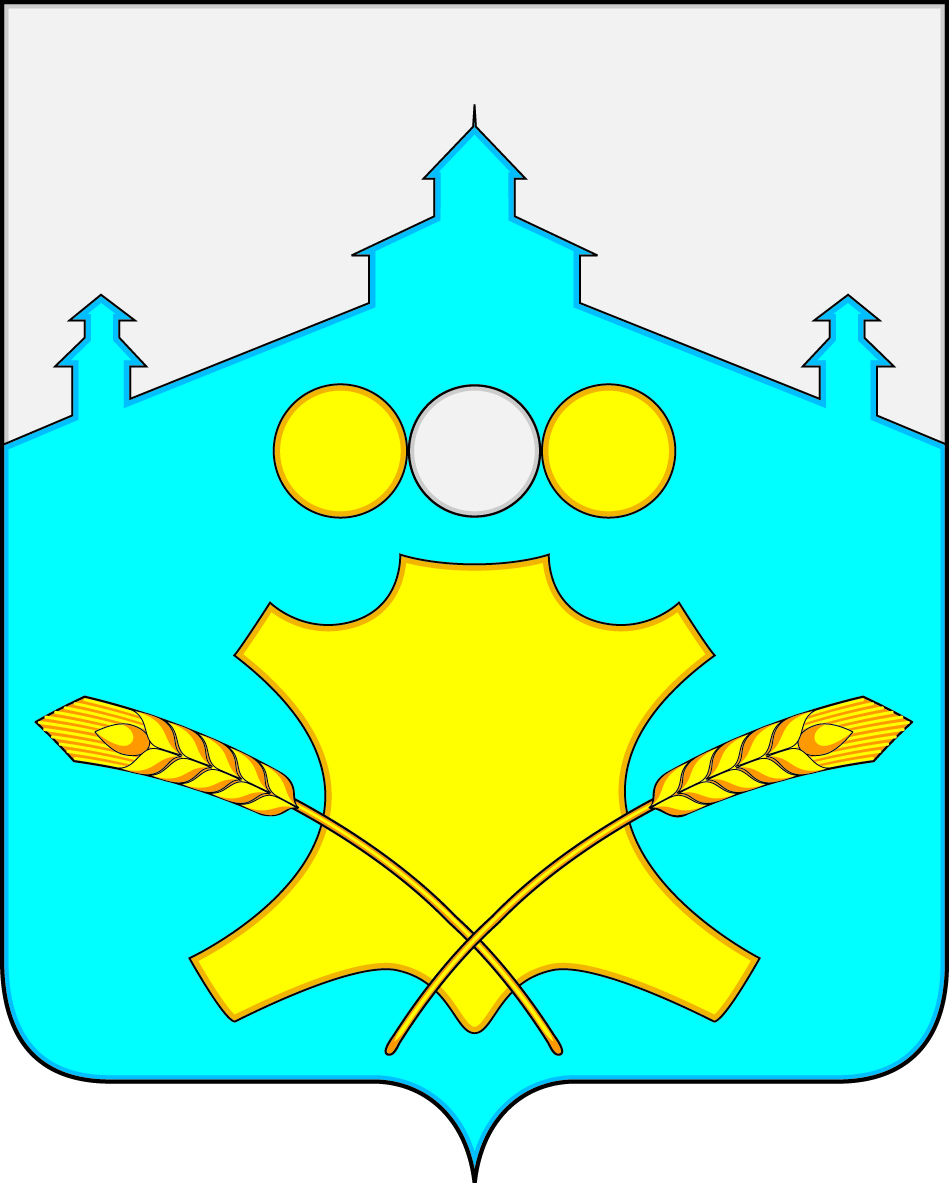 Сельский Совет Григоровского сельсоветаБольшемурашкинского муниципального района Нижегородской областиРЕШЕНИЕ10 ноября 2017 года                                                                                           № 35О внесении изменений в решение сельского Совета Григоровского сельсовета Большемурашкинского муниципального района Нижегородской области от 03.03.2017 года  № 3 «Об утверждении Правил землепользования и застройки территории Григоровского сельсовета Большемурашкинского муниципального района Нижегородской области»В соответствии с Градостроительным кодексом Российской Федерации,  Федеральным законом  РФ  от 06 октября 2003 года № 131-ФЗ «Об общих принципах организации  местного самоуправления  в Российской Федерации», Уставом Григоровского сельсовета, Положением об определении порядка организации  и проведения публичных слушаний в Григоровский сельсовете, учитывая Протокол публичных слушаний по вопросу  внесения изменений в  Правила землепользования и застройки территории Григоровского сельсовета Большемурашкинского муниципального района Нижегородской области в части внесения изменений в градостроительный регламент территориальных зон Ж-1 (зона индивидуальной жилой застройки постоянного проживания) и   Ж-2 (зона многоквартирной жилой застройки малой этажности) от 27.10.2017 года, заключение о результатах публичных слушаний от 27.10.2017 г. по вопросу внесения изменений  в Правила землепользования и застройки территории Григоровского сельсовета Большемурашкинского муниципального района Нижегородской области в части внесения изменений в градостроительный регламент территориальных зон Ж-1 (зона индивидуальной жилой застройки постоянного проживания) и   Ж-2 (зона многоквартирной жилой застройки малой этажности),  сельский Совет Григоровского сельсовета РЕШИЛ:1. По итогам  проведения публичных слушаний внести изменения в статью 41 Правил землепользования и застройки территории Григоровского сельсовета Большемурашкинского муниципального района Нижегородской области:1.1. в градостроительной зоне  Ж-1, «Зона индивидуальной жилой застройки постоянного проживания» в таблице «Предельные (минимальные и (или) максимальные) размеры земельных участков и предельные параметры разрешенного строительства, реконструкции объектов капитального строительства» пункт 4 раздела 1 читать в новой редакции:«4) максимальный размер приусадебного участка личного подсобного хозяйства-5000 кв.м;»1.2. в основные виды разрешенного использования раздела «Виды разрешенного использования  земельных участков и объектов капитального строительства», градостроительной зоны  Ж-2 «Зона многоквартирной жилой застройки малой этажности»:1.2.1. добавить пункт 2.2. следующего содержания:1.2.2. в таблице «Предельные (минимальные и (или) максимальные) размеры земельных участков и предельные параметры разрешенного строительства, реконструкции объектов капитального строительства» раздел 1 дополнить пунктами 13 и 14 следующего содержания:«13) минимальный размер приусадебного участка личного подсобного хозяйства - 100 кв. м;14) максимальный размер приусадебного участка личного подсобного хозяйства - 5000 кв. м.» 2. Настоящее решение вступает в силу с момента подписания.3. Настоящее решение обнародовать и  разместить на сайте администрации Григоровского сельсовета.  4. Контроль за исполнением настоящего решения оставляю за собой.Глава местного самоуправления,председатель сельского Совета                                              Л.Ю.ЛесниковаДля ведения личного подсобного хозяйстваРазмещение жилого дома, не предназначенного для раздела на квартиры (дома, пригодные для постоянного проживания и высотой не выше трех надземных этажей);производство сельскохозяйственной продукции;размещение гаража и иных вспомогательных сооружений; содержание сельскохозяйственных животных2.2